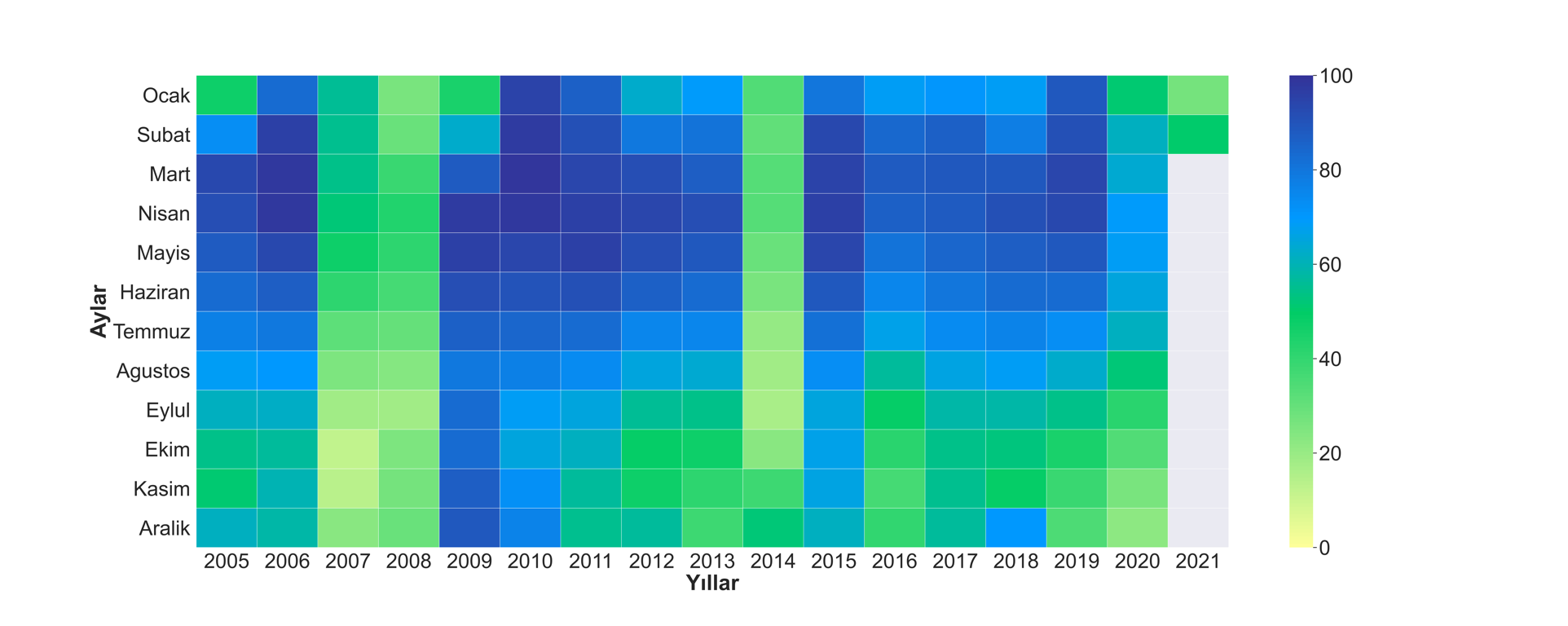 İçindekilerEffect of Covid-19 Outbreak on Particulate Matter Pollution in Istanbul City CentreYağmur Sıla KILIÇ1, Şükrü DURSUN2, Hüseyin TOROS1Relationship between air pollution and COVID-19 in Bursa, TurkeyKübra Yiğiter1, Hüseyin Toros1Relationship Between Air Pollution and COVID-19 measures in İzmir, TurkeyMelike Bilgin1, Hüseyin Toros1The Impact of COVID-19 on Air Quality in the city of Adana, TurkeyDilan Ҫ. Tunҫ1, Hűseyin Toros1İstanbul Baraj Doluluk Oranlarının Zamansal İncelenmesi ve Çözüm ÖnerileriFerhat Yılmaz1*, İsmail Ulusoy 2, Hüseyin Toros 3